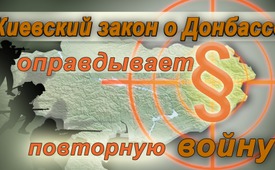 Киевский закон о Донбассе оправдывает повторную войну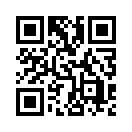 Для самопровозглашённых Донецкой и Луганской Народных Республик на востоке Украины, согласно Минским соглашениям, остаётся в силе прекращение огня. Однако в результате незаконных военных нападений со стороны украинской армии почти ежедневно в этом регионе есть раненые и убитые, особенно среди мирного населения. Вновь сформированный после насильственного путча 2014 года на Майдане парламент в Киеве утвердил новый закон в январе 2018 года, который лицемерно назван реинтеграционным.Для самопровозглашённых Донецкой и Луганской Народных Республик на востоке Украины, согласно Минским соглашениям, остаётся в силе прекращение огня. Однако в результате незаконных военных нападений со стороны украинской армии почти ежедневно в этом регионе есть раненые и убитые, особенно среди мирного населения. Вновь сформированный после насильственного путча 2014 года на Майдане парламент в Киеве утвердил новый закон в январе 2018 года, который лицемерно назван реинтеграционным. Этот закон может иметь дальнейшие серьёзные последствия для очень притесняемого восточного региона. Так как этим законом, введённым президентом Петром Порошенко, Киев фактически объявил военное право над мятежными, в его глазах, восточными регионами. 
Во вступительной части закона Россия называется «государством-агрессором» и обвиняется в «оккупации», то есть в захвате Донбасса. Несмотря на возражения и совершенно противоположные сообщения Организации по обеспечению безопасности и сотрудничества в Европе, сокращённо ОБСЕ, эти ложные утверждения были даже закреплены законом. Тот, кто это сегодня критикует, сразу же объявляется со стороны политики и СМИ агентом Кремля. Но, несмотря на это, Павел Лисянский из восточноукраинской организации по защите прав человека не молчит. «Речь идёт не о реинтеграции, а о расширении полномочий (украинских) сил безопасности». 
Особое беспокойство вызывают актуальные фотографии и видеозаписи, которые были присланы нам с Украины. Они документируют большие передвижения боевых частей украинской армии в направлении Донецкой и Луганской Народных Республик, что даёт представление об угрожающей опасности в ближайшее время. Очевидно, что использование грубой силы должно, наконец, создать (в кавычках) «ясные условия» на востоке Украины.
Военная делегация США и других стран НАТО в конце ноября 2017 года встретилась с командующими праворадикальным украинским батальоном «Азов» для обсуждения положения, как сам «Азов» гордо сообщил на своём веб-сайте azov.press и подтвердил это соответствующими снимками. Этот ультранационалистический батальон не относится к регулярным украинским военным силам, а набирается из правых экстремистов многих европейских стран. Около 600 членов так называемой Национальной бригады, которые вышли из батальона «Азов», маршировали в конце января 2018 года в Киеве и открыто объявили, что в случае необходимости силой восстановят «украинский порядок».
В Донецкой и Луганской Народных Республиках принятие нового закона было расценено как подтверждение того, что вновь хотят развязать войну. Киев развязал руки украинской военщине, - сказал глава Донецкой Народной Республики Александр Захарченко. Таким образом, Минские соглашения 2015 года потеряли силу. 
Российский министр иностранных дел Сергей Лавров открытым текстом говорил о том же, когда давал свою оценку новому киевскому закону о реинтеграции Донбасса. По словам Лаврова, киевская «военная партия» похоронит этим законом Минские соглашения и одобряет военное решение украинского конфликта. 
Остаётся наблюдать и точно документировать, кто эти истинные агрессоры и оккупанты на Украине, будь то злобные закулисные деятели или практические исполнители так называемой грязной работы. Если поджигатели войны попадут в поле зрения общественности и их игра будет разоблачена, то они не смогут дальше безнаказанно совершать свои зверства!от hmИсточники:www.deutschlandfunk.de/ostukraine-untaugliches-gesetz-fuer-den-donbass.1773.de.html?dram:article_id=409008
http://blauerbote.com/2018/01/
http://azov.press/ukr/do-polku-azov-zavitala-bagatonacional-na-inspekciyna-grupa
www.jungewelt.de/artikel/325581.schuss-gegen-donbass.html
https://de.sputniknews.com/politik/20171204318554033-donbass-gesetz-ruiniert-minsker-abkommen/
https://deutsch.rt.com/europa/64466-kiew-hunderte-rechtsextremer-nationalbrigadisten-vereidigt/
www.neues-deutschland.de/artikel/1077181.k-ein-reintegrationsgesetz.html
Augenzeugenbericht aus der UkraineМожет быть вас тоже интересует:#Ukraine-ru - www.kla.tv/Ukraine-ruKla.TV – Другие новости ... свободные – независимые – без цензуры ...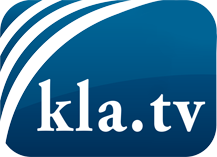 О чем СМИ не должны молчать ...Мало слышанное от народа, для народа...регулярные новости на www.kla.tv/ruОставайтесь с нами!Бесплатную рассылку новостей по электронной почте
Вы можете получить по ссылке www.kla.tv/abo-ruИнструкция по безопасности:Несогласные голоса, к сожалению, все снова подвергаются цензуре и подавлению. До тех пор, пока мы не будем сообщать в соответствии с интересами и идеологией системной прессы, мы всегда должны ожидать, что будут искать предлоги, чтобы заблокировать или навредить Kla.TV.Поэтому объединитесь сегодня в сеть независимо от интернета!
Нажмите здесь: www.kla.tv/vernetzung&lang=ruЛицензия:    Creative Commons License с указанием названия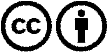 Распространение и переработка желательно с указанием названия! При этом материал не может быть представлен вне контекста. Учреждения, финансируемые за счет государственных средств, не могут пользоваться ими без консультации. Нарушения могут преследоваться по закону.